       БОЙОРОК                                                            РАСПОРЯЖЕНИЕ      09  январь 2019й                           №3                         09 января 2019г.       Руководствуясь Законом от 6 декабря 2011 г. № 402-ФЗ, Положением,   утвержденным Минфином СССР 29 июля 1983 г. № 105,     ПРИКАЗЫВАЮ:1. Утвердить график документооборота согласно приложению 1 к настоящему приказу.2. Контроль за исполнением графика оставляю за собой .      Глава сельского поселения          ____________            Т.А.ЗакировБАШҠОРТОСТАН  РЕСПУБЛИКАҺЫШАРАН  РАЙОНЫМУНИЦИПАЛЬ РАЙОНЫНЫҢ	БАЗГЫЯ АУЫЛ СОВЕТЫ	АУЫЛ БИЛӘМӘҺЕ ХӘКИМИӘТЕ452632,  Базгыя аулы, Үҙәк урам, 50                               тел.(34769) 2-42-35, e-mail:basgss@yandex.ru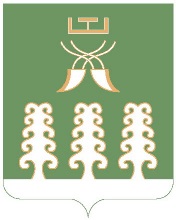 РЕСПУБЛИКА БАШКОРТОСТАНАДМИНИСТРАЦИЯ СЕЛЬСКОГО ПОСЕЛЕНИЯ БАЗГИЕВСКИЙ СЕЛЬСОВЕТМУНИЦИПАЛЬНОГО РАЙОНА ШАРАНСКИЙ РАЙОН452632, c. Базгиево, ул.Центральная, 50         тел.(34769) 2-42-35, e-mail:basgss@yandex.ru